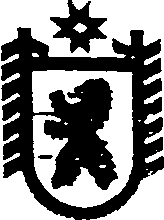 Республика КарелияАДМИНИСТРАЦИЯ СЕГЕЖСКОГО МУНИЦИПАЛЬНОГО РАЙОНАПОСТАНОВЛЕНИЕот  15  февраля  2018  года  №  111СегежаОб утверждении плана реализации муниципальной программы «Развитие  образования детей  в Сегежском муниципальном районе на 2017-2019 годы» на 2018 год В соответствии с пунктом 38 раздела 5 Порядка разработки, утверждения, реализации и оценке эффективности муниципальных программ Сегежского муниципального района, утвержденного постановлением администрации Сегежского муниципального района от 9 июля 2014 г. № 876, муниципальной программой  «Развитие образования детей  в Сегежском муниципальном районе на 2017-2019 годы», утвержденной постановлением администрации Сегежского муниципального района от 11 сентября 2017 г. № 621 (в ред. постановления от 17 января 2018 г. № 22), администрация Сегежского муниципального района    п о с т а н о в л я е т: 1. Утвердить прилагаемый план реализации муниципальной программы «Развитие  образования детей  в Сегежском муниципальном районе на 2017-2019 годы» на 2018 год.	2.  Отделу информационных технологий и защиты информации администрации Сегежского муниципального района (Т.А.Слиж) обнародовать настоящее постановление путем размещения официального текста настоящего постановления  в  информационно-телекоммуникационной сети «Интернет» на официальном сайте администрации Сегежского муниципального района  http://home.onego.ru/~segadmin.  3. Контроль за исполнением настоящего постановления возложить на начальника управления образования администрации Сегежского муниципального района С.О.Махмутову.            Глава  администрации  Сегежского муниципального района				              Ю. В. ШульговичРазослать: в дело, УО, ФУ, УЭР, ДЮСШ-1, ЕРЦ.Приложение № 1к постановлению администрацииСегежского муниципального районаот   15   февраля  2018 г.  №  111	УТВЕРЖДАЮ_____________________________(Глава администрации Ю. В. Шульгович)"___"_______________________ г.ПЛАН РЕАЛИЗАЦИИ МУНИЦИПАЛЬНОЙ ПРОГРАММЫ «Развитие  образования детей  в Сегежском муниципальном районе на 2017-2019 годы» на 2018 год Ответственный исполнитель муниципальной программы «Развитие  образования детей  в Сегежском муниципальном районе на 2017-2019 годы» _____________________ « 16 »   января  2018  г.          (подпись)         ____________________Наименование подпрограммы  муниципальной программы,    основного    мероприятия и   мероприятий,  Ответственный исполнитель (ГРБС, ФИО, должность)сроксрокНаименование и значение показателя непосредственного результата значениеНаименование и значение показателя непосредственного результата значениеНаименование и значение показателя непосредственного результата значениеНаименование и значение показателя непосредственного результата значениеКод бюджетной классификацииКод бюджетной классификацииКод бюджетной классификацииРасходы (тыс.руб.)Расходы (тыс.руб.)Расходы (тыс.руб.)Наименование подпрограммы  муниципальной программы,    основного    мероприятия и   мероприятий,  Ответственный исполнитель (ГРБС, ФИО, должность)Начало   реализацииокончания реализациинаименованиеЕдиница измеренияГод, предшествующий очередному год (2017 г.)Очередной финансовый год  (2018г.)раздел, подразделцелевая статьявид расходовОчередной финансовый годПервый год планового периодаВторой год планового периода1234567891011121314Подпрограмма    Развитие дошкольного образования в Сегежском муниципальном районе на 2017 – 2019 годыГлава администрации Сегежского муниципального района Шульгович Ю.В.Мероприятие:   Организация внедрения Федерального Государственного Образовательного Стандарта (далее –ФГОС) дошкольного образования в образовательных учреждениях Сегежского муниципального района, реализующих образовательные программы дошкольного образованияРуководители дошкольных образовательных учреждений20172017Доля обучающихся муниципальных дошкольных образовательных учреждений, охваченных образовательными программами ФГОС ДО%60,090,00701070107010701070107010701070107010701070110042810172090281017209028101720902810172090281017212028101421902810142190281014210028101421002810142100281014320281044203011024032085024011024011024032032024431527,628670,965,01706,11311,6136337,22332,6455,8633,757,853,90,223736,227608951316,11812,0115390,0296045551240122,423736,227586,095,01316,11812,0106515,0044342440761004100410040701281044203028101420302810142030281047210032024432024013631,234479,4212,514165,5194,112746,907010701281017210028101721002402401311,629461,01812,029461,01812,0Мероприятие:Доведение оплаты труда педагогических работников дошкольных образовательных учреждений Сегежского муниципального района до уровня не ниже среднего в общем образовании в регионеМКУ «ЕРЦ», руководители дошкольных образовательных учреждений20172017Динамика  соотношения средней заработной платы педагогических работников дошкольных образовательных учреждений Сегежского муниципального района  к средней заработной плате в общем образовании%103,4103,4070107012810243200281034320011024032,7495,00000Наименование подпрограммы  муниципальной программы,    основного    мероприятия и   мероприятий,  Ответственный исполнитель (ГРБС, ФИО, должность)сроксрокНаименование и значение показателя непосредственного результата значениеНаименование и значение показателя непосредственного результата значениеНаименование и значение показателя непосредственного результата значениеНаименование и значение показателя непосредственного результата значениеКод бюджетной классификацииКод бюджетной классификацииКод бюджетной классификацииРасходы (тыс.руб.)Расходы (тыс.руб.)Расходы (тыс.руб.)Наименование подпрограммы  муниципальной программы,    основного    мероприятия и   мероприятий,  Ответственный исполнитель (ГРБС, ФИО, должность)Начало   реализацииокончания реализациинаименованиеЕдиница измеренияГод, предшествующий очередному год (2017 г.)Очередной финансовый год  (2018г.)раздел, подразделцелевая статьявид расходовОчередной финансовый годПервый год планового периодаВторой год планового периодаМероприятие:Осуществление государственных полномочий Республики Карелия по выплате компенсации расходов на оплату жилых помещений, отопления и освещения педагогическими работниками муниципальных образовательных учреждений, проживающих и работающих на селеМКУ «ЕРЦ», руководители дошкольных образовательных учреждений20172017Динамика соотношения средней заработной платы педагогических работников дошкольных образовательных  учреждений Сегежского муниципального района к средней заработной плате в общем образовании%103,4103,4ХХХХХХМероприятие: Открытие группы кратковременного пребывания в пос. Попов ПорогУправление образования администрации Сегежского муниципального района (далее - УО)20172017Доля детей в возрасте 1-6 лет, стоящих на учете для определения в муниципальные дошкольные образовательные учреждения, в общей численности детей в возрасте 1 -6 лет%30, 060, 0ХХХХХХМероприятие: Внедрение новой системы оценки качества дошкольного образованияРуководители дошкольных образовательных учреждений20172017Удельный вес муниципальных дошкольных образовательных учреждений, в которых оценка их деятельности, деятельности их руководителей и основных категорий работников осуществляется на основании показателей эффективности деятельности подведомствен-ных муниципаль-ных дошкольных образовательных учреждений%30,060,0ХХХХХХПодпрограмма  Развитие общего образования в Сегежском муниципальном районе на 2017 -2019 годыГлава администрации Сегежского муниципального района Шульгович Ю.В.20172017Мероприятие:Внедрение образовательных программ общего образования в соответствии с требованиями ФГОС начального, основного общего образования.Руководители общеобразова-тельных учре-ждений20172017Удельный вес численности обучающих-ся в образо-вательных учреждениях общего образования в соответст-вии с ФГОС в общей численности обучающихся в образо-вательных учреждениях общего образованияДоля детей первой и второй групп здоровья в общей численности обучающих-ся в муници-пальных об-щеобразова-тельных учреждениях%%67,087,077,088,0070207020702070207020702070207020702070207020702070207020702070207020702070207020702070207020702070207020702070207020702070207020702070228201431702820143170282017218028201721902820172190282017219028201721902820172190282024320028202432002820172190282017220028201722002820172200282017337028201733902820173390282017339028201733902820142190282014219028201421902820142100282014210028201421002820143200282014320028201432002820343200282034320028201S220028201S220028201S22002820173380850610240110240320610830110610850110240610240110240320850110240610240320610110240610240610110240610240533,71293761,417929,2 19428,810,0197154,025,14,11020,5125,42019833,677,31783,1157703,6123881,49371,466810,4322,5219,226,8160,1862,3492,7457,7280,400070,200944,216015,518679,430,019168,600013110507,490901673,31617,210,06,8119574491663524261319541291057,5482,9978,20291,11423971,6000944,216015,518679,330,019043,500013110507,490901673,31617,210,06,8112041057171201319491291057,5482,9978,2081658300,70Мероприятие:Оптимизация расписания учебных занятийРуководители общеобразователь-ных учреждений20172017Доля обучающихся в муниципальных общеобразова-тельных учреждениях, занимающихся во вторую смену, в общей численности обучающихся%67,077,0ХХХХХХМероприятие:Оптимизация расписаний учебных занятийРуководители общеобразова-тельных учре-ждений20172017Доля обучающихсяв муниципаль-ных общеобразо-вательных учреждениях занимающихся во вторую смену, в общей численности обучающихся%87,088, 0ХХХХХХМероприятие:  Участие педагогов муниципальных учреждений общего образования в  курсах повышения квалификацииРуководители общеобразовательных учреждений20172017Удельный вес численности обучающихся в образовательных учреждениях общего образования в соответствии с ФГОС в общей численности обучающихся в образовательных учреждениях общего образования.Доля педагогических работников образовательных учреждений общего образования, которым при прохождении аттестации присвоена первая или высшая категория%%67,061,077,062,0ХХХХХХМероприятие:  Доведение оплаты труда педагогических работников общеобразовательных учреждений Сегежского муниципального района до уровня не ниже среднего в регионеМКУ «ЕРЦ», руководители дошкольных образовательных учреждений20172017Удельный вес численности обучающихся в образовательных учреждениях общего образования в соответствии с ФГОС в общей численности обучающихся в образовательных учреждениях общего образования.Динамика соотношения средней заработной платы педагогических работников общеобразова-тельных учреждений Сегежского муниципального района к среднемесячному доходу от трудовой деятельности%%67,0115,777,0102,2Мероприятие: Компенсация расходов предоставления бесплатной жилой площади педагогическим работникам, проживающим и работающим на селеМКУ «ЕРЦ», руководители дошкольных образовательных учреждений20172017Удельный вес численности учителей в возрасте до 35 лет в общей численности учителей учреждений общего образования%16,017,0Мероприятие:Мониторинг и сравнительный анализ результатов единого государственного экзамена общеобразовательных организацийУО20172017Доля выпускников муниципальных общеобразова-тельных учреждений, сдавших единый государствен-ный экзамен по  русскому языку и математике, в общей численности выпускников муниципальных общеобразова-тельных учреждений, сдавших единый экзамен по данным предметамДоля выпускников муниципальных общеобразова-тельных учреждений, не получивших аттестат о среднем образовании, в общей численности выпускников муниципальных общеобразова-тельных учреждений%%98,600,5098,600,50ХХХХХХПодпрограмма «Развитие системы дополнительного образования в Сегежском муниципальном районе на 2017-2019 годы»Глава администрации Сегежского муниципального района Шульгович  Ю.В.20172017Мероприятие: Доведение оплаты труда педагогических работников учреждений дополнительного образования Сегежского муниципального района до уровня не ниже среднего в регионеМКУ «ЕРЦ», руководители образовательных учреждений дополнительного образования20172017Динамика соотношения средней заработной платы педагогических работников учреждений дополнительного образования Сегежского муниципального районаДоля педагогов образовательных учреждений дополнительного образования в возрасте до 35 лет от общего числа педагогических работников системы дополнительного образования%%78,516, 086,117,00703070307030703070307030703070307030703283014317028301431702830172390283017239028301723902830172390283017239028301723902830343200283034320085061011024032061083085011061053,710,324311,83751,9023877,664,2123,95061,4990,60022650,63756,620,022871,90132,40022650,63756,620,022871,90132,4Мероприятие: Мониторинг занятости детей в муниципальных учреждениях дополнительного образованияРуководители образовательных учреждений дополнительного образования20172017Доля детей в возрасте от 5 до 18 лет, получающих услугу по дополнительному образованию в организациях различной организационно-правовой формы и формы собственности в общей численности детей данной возрастной группы%83,084,0ХХХХХХМероприятие: Проведение районных выставок декоративно –прикладного и технического творчества, спортивных состязаний и соревнований, военно –патриотических и научно – технических мероприятийРуководители образовательных учреждений дополнительного образования20172017Доля обучающихся, участвующих в фестивалях, конкурсах дополнительного образования муниципального, республиканско-го и федерального уровня%2,02,20ХХХХХХМероприятие: Участие обучающихся учреждений дополнительного образования в фестивалях, конкурсах дополнительного образования муниципального, республиканского и федерального уровня.Руководители образовательных учреждений дополнительного образования20172017Доля обучающихся, участвующих в фестивалях, конкурсах дополнительного образования муниципального, республиканско-го и федерального уровня%2,02,20ХХХХХХМероприятие: Осуществление государственных полномочий Республики Карелия по выплате компенсации расходов на оплату жилых помещений, отопления и освещения педагогическим работникам муниципальных образовательных учреждений, проживающих и работающих на селе.МКУ «ЕРЦ», руководители образовательных учреждений дополнительного образования20172017Доля педагогов образователь-ных учрежде-ний дополни-тельного образования в возрасте до 35 лет от общего числа педагогических работниковДинамика соотношения средней заработной платы педагогических работников учреждений дополнительного образования Сегежского муниципального района%%16,078,517,086,107010702070207030703281024204028202420402820242040283024204028302420401101106101106101860,31507,51227,2141,0535,51598254886412934614382294777117311